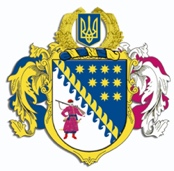 ДНІПРОПЕТРОВСЬКА ОБЛАСНА РАДАVIIІ СКЛИКАННЯПостійна комісія обласної ради з питань сім’ї, молоді та спорту49004, м. Дніпро, просп. Поля, 2ВИСНОВКИ ТА РЕКОМЕНДАЦІЇ № 3/2507 листопада 2023 року12.00Заслухавши та обговоривши інформацію заступника голови правління молодіжної ради при Дніпропетровській обласній державній адміністрації  Байдака В.С. про діяльність новоствореної молодіжної ради при Дніпропетровській обласній державній адміністрації, постійна комісія вирішила:Інформацію заступника голови правління молодіжної ради при Дніпропетровській обласній державній адміністрації Байдака В.С. взяти до відома.Рекомендувати голові молодіжної ради при Дніпропетровській обласній державній адміністрації включити до програми Міжрегіонального молодіжного форуму питання щодо протидії поширенню наркоманії серед неповнолітніх із залученням членів Координаційної ради з протидії поширенню наркоманії серед неповнолітніх у Дніпропетровській області та надати кандидатуру від молодіжної ради при Дніпропетровській обласній державній адміністрації для вступу до складу Координаційної ради з протидії поширенню наркоманії серед неповнолітніх у Дніпропетровській області.Голова постійної комісії		                                             М.А. КОШЛЯК